МУНИЦИПАЛЬНОЕ БЮДЖЕТНОЕ ОБЩЕОБРАЗОВАТЕЛЬНОЕ УЧРЕЖДЕНИЕ«ТОГУРСКАЯ СРЕДНЯЯ ОБЩЕОБРАЗОВАТЕЛЬНАЯ ШКОЛА ИМЕНИ ГЕРОЯ РОССИИ СЕРГЕЯ ВЛАДИМИРОВИЧА МАСЛОВА»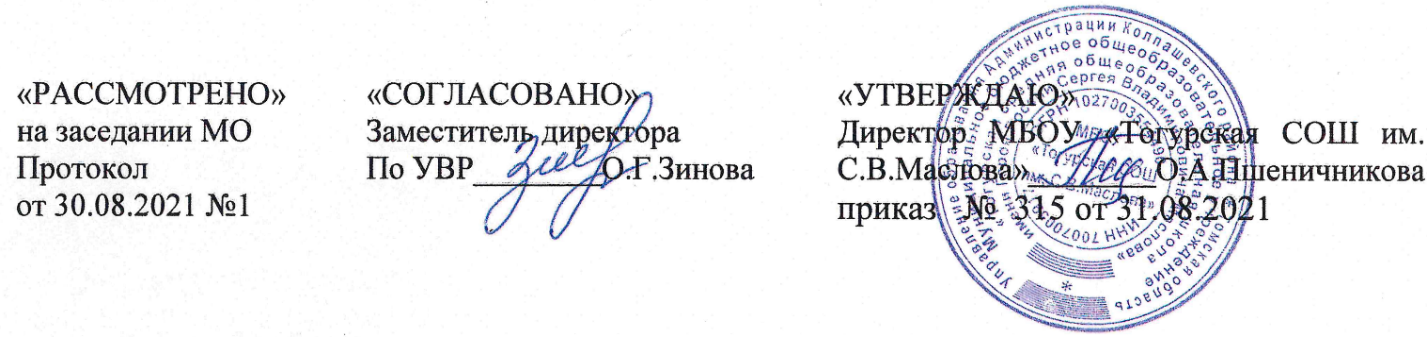 РАБОЧАЯ  ПРОГРАММАпо учебному предмету «Информатика»Уровень образования: основное общее)Классы 5-9Срок реализации: 5 летСоставители: Трифонова Ольга Юрьевна, Ардышев Егор ГеннадьевичУчителя высшей  квалификационной категории,\с. Тогур2021 годАннотация к рабочей программепо курсу Информатика Пояснительная запискаРабочая учебная программа по Информатике основного общего образования   составлена на основании: Письма  Министерства образования и науки РФ "О рабочих программах учебных предметов" от 20.10.2015 № 08-1786;Федеральный закон «Об образовании в Российской Федерации» от 29.12.2012 № 273-ФЗ (редакция от 02.06.2016, с изменениями и дополнениями, вступившими в силу с01.07.2016).Приказ Министерства образования и науки Российской Федерации  от  17  мая  2012  № 413 "Об утверждении федерального государственного образовательного стандарта среднего общего образования" (с изменениями идополнениями).Приказ Министерства образования и науки Российской Федерации от 30.08.2013 №1015 «Об утверждении Порядка организации и осуществления  образовательной  деятельности  по основным общеобразовательным программам - образовательным программам начального общего, основного общего и среднего общего образования»  (зарегистрировано  в  Минюсте  России  01.10.2013 №50067).Приказ Министерства образования и науки Российской Федерации от 09.01.2014 № 2 "Об утверждении Порядка применения организациями,  осуществляющими  образовательную деятельность, электронного обучения, дистанционньІхобразовательных технологий при реализации образовательных программ" (Зарегистрировано в Минюсте России 04.04.2014 №31823).Постановление Главного государственного санитарного врача Российской Федерации от 29.12.2010 № 189 «Об утверждении СанПиН 2.4.2.2821-10 ”Санитарно-эпидемиологические требования к условиям и организации обучения в общеобразовательных учреждениях».Постановление Главного государственного санитарного врача Российской Федерации от 29.12.2010 №189 (ред. от 24.11.2015) «Об утверждении СанПиН 2.4.2.2821—10 «Санитарно- эпидемиологические требования к условиям и организации обучения в общеобразовательных учреждениях».Постановление Главного государственного санитарного врача Российской Федерации от 24.11.2015 № 81 «О внесении изменений № 3 в СанПиН 2.4.2.2821—10 «Санитарно- эпидемиологические требования к условиям и организации обучения, содержания в общеобразовательныхорганизациях».Письмо Министерства образования и науки Российской Федерации от 24.11.2011 №МД— 1552/03 «Об оснащении общеобразовательных учреждений учебным и учебно-лабораторным оборудованием».Распоряжение Департамента общего образования Томской области от 28.09.2018 №832—p. «Об утверждении  Концепции  развития  физико-математического  и  естественнонаучного образования Томской области в системе общего образования на 2019 -2025годы»Распоряжение Департамента общего образования Томской области от 06.05.2019r. №392-P. «Об утверждении регионального Плана мероприятий по реализации Концепции развития физико- математическогои естественнонаучного образования Томской области  в  системе  общего образования на 2019 -2025годы»ООП ООО МБОУ «Тогурская СОШ»;Устава  МБОУ «Тогурская СОШ».Программа является ключевым компонентом учебно-методического комплекта по информатике для основной школы (авторы JI. JI. Босова, А. Ю. Босова; издательство «БИНОМ. Лаборатория знаний»)А также в соответствии с требованиями к результатам освоения основной образовательной программы (личностным, метапредметным, предметным); основными подходами к развитию и формированию универсальных учебных действий (УУД) для основного общего образования. В ней соблюдается преемственность с Федеральным государственным образовательным стандартом начального общего образования; учитываются возрастные и психологические особенности школьников, обучающихся на ступени основного общего образования, учитываются межпредметные связи.В программе предложен авторский подход в части структурирования учебного материала, определения последовательности его изучения, путей формирования системы знаний, умений и способов деятельности, развития, воспитания и социализации учащихся. Программа является ключевым компонентом учебно-методического комплекта по информатике для основной школы (авторы JI. JI. Босова, А. Ю. Босова; издательство «БИНОМ. Лаборатория знаний»)Состав учебно-методического комплекта по информатике и ИКТ 
для V-VII классовБосова Л.Л. Информатика: Учебник для 5 класса. – М.: БИНОМ. Лаборатория знаний, 2013.Босова Л.Л. Информатика: Учебник для 6 класса. – М.: БИНОМ. Лаборатория знаний, 2013.Босова Л.Л. Информатика: Учебник для 7 класса. – М.: БИНОМ. Лаборатория знаний, 2013.Босова Л.Л. Информатика: Учебник для 8 класса. – М.: БИНОМ. Лаборатория знаний, 2013.Босова Л.Л. Информатика: Учебник для 9 класса. – М.: БИНОМ. Лаборатория знаний, 2013.Босова Л.Л. Информатика: рабочая тетрадь для 5 класса. – М.: БИНОМ. Лаборатория знаний, 2013.Босова Л.Л. Информатика: рабочая тетрадь для 6 класса. – М.: БИНОМ. Лаборатория знаний, 2013.Босова Л.Л. Информатика: рабочая тетрадь для 7 класса. – М.: БИНОМ. Лаборатория знаний, 2013.В состав учебно-методического комплекта по информатике для основной школы JI. JI. Босовой, А. Ю. Босовой входят:авторская программа;учебники для 5, 6, 7, 8, 9 классов;рабочие тетради для 5, 6, 7, 8, 9 классов;электронные приложения к каждому учебнику;методические пособия для учителя;сайт методической поддержки УМК.Рабочая программа по Информатики и ИКТ  содержит следующие разделы: − Пояснительная записка. − Планируемые результаты освоения учебного предмета, курса. − Содержание учебного предмета, курса. − Тематическое планирование с указанием количества часов, отводимых на освоение каждой темы. − Приложение (календарно тематическое планирование по классам на учебный год).Сроки реализации программы. Место предмета «Информатика» в учебном плане МБОУ " Тогурская СОШ"Данная программа рассчитана на 186 ч, предусмотренных в Федеральном базисном (образовательном) учебном плане для образовательных учреждений Российской Федерации. Согласно Базисному учебному плану «Информатика», направленные на обеспечение всеобщей компьютерной грамотности. Программа рассчитана на 5-летние обучение в школе. Начиная с 5 класса и оканчивая в 9 классе. Предмет информатика 5-7 класса входит в компонент образовательного учреждения. Данный курс обеспечивает непрерывность изучения предмета Информатика в среднем звене. Согласно Учебному плану и календарному учебному графику МБОУ «Тогурская СОШ» на изучение Информатикиотводится 186 часов. В учебном плане основной школы информатика представлена как расширенный курс в 5-9 классах (5, 6 классы по  0.5 часа в неделю, в 7 классе 2 часа в неделю,  8,9 классах по 1 часу в неделю).В образовательной организации за счет части формируемой участниками образовательных отношений добавлен 1 час на углубленное изучение информатики в 7 классе. В рамках углубленного изучения изучается раздел «Алгоритмизация и программирование». Данный курс проводится в урочное время, стоит в школьном расписании как урок .Вклад учебного предмета в достижение целей основного общего образованияМетодологической основой федеральных государственных образовательных стандартов является системно-деятельностный подход, в рамках которого реализуются современные стратегии обучения, предполагающие использование информационных и коммуникационных технологий (ИКТ) в процессе изучения всех предметов, во внеурочной и внешкольной деятельности на протяжении всего периода обучения в школе.Организация учебно-воспитательного процесса в современной информационно-образовательной среде является необходимым условием формирования информационной культуры современного школьника, достижения им ряда образовательных результатов, прямо связанных с необходимостью использования информационных и коммуникационных технологий.Средства ИКТ не только обеспечивают образование с использованием той же технологии, которую учащиеся применяют для связи и развлечений вне школы (что важно само по себе с точки зрения социализации учащихся в современном информационном обществе), но и создают условия для индивидуализации учебного процесса, повышения его эффективности и результативности. На протяжении всего периода существования школьного курса информатики преподавание этого предмета было тесно связано с информатизацией школьного образования: именно в рамках курса информатики школьники знакомились с теоретическими основами информационных технологий, овладевали практическими навыками использования средств ИКТ, которые потенциально могли применять при изучении других школьных предметов и в повседневной жизни.Адресность (специфика класса) - Программа реализуется в общеобразовательных классах.Внесенные изменения и их обоснование. В  связи с тем что на базе школы действует центр гуманитарного и цифрового профиля «Точка Роста», некоторые разделы курса расширены новыми темами.Термин «основная школа» относится к двум различным возрастным группам учащихся: к школьникам 10-12 лет и к школьникам 12-15 лет, которых принято называть подростками. В процессе обучения в 5-6 классах фактически происходит переход из начальной в основную школу; в 7 классе уже можно увидеть отчетливые различия учебной деятельности младших школьников и подростков.Цель курсаразвитие общеучебных умений и навыков на основе средств и методов информатики и ИКТ, в том числе  овладение умениями работать с различными видами информации, самостоятельно планировать и осуществлять индивидуальную и коллективную информационную деятельность, представлять и оценивать ее результаты;Для достижения комплекса поставленной цели в процессе изучения информатики в 5 классе необходимо решить следующие задачи:показать учащимся роль информации и информационных процессов в их жизни и в окружающем мире;организовать работу в виртуальных лабораториях, направленную на овладение первичными навыками исследовательской деятельности, получение опыта принятия решений и управления объектами с помощью составленных для них алгоритмов;создать условия для овладения основами продуктивного взаимодействия и сотрудничества со сверстниками и взрослыми: умения правильно, четко и однозначно формулировать мысль в понятной собеседнику форме; умения выступать перед аудиторией, представляя ей результаты своей работы с помощью средств ИКТ;организовать компьютерный практикум, ориентированный на: формирование умений использования средств информационных и коммуникационных технологий для сбора, хранения, преобразования и передачи различных видов информации (работа с текстом и графикой в среде соответствующих редакторов); овладение способами и методами освоения новых инструментальных средств; формирование умений и навыков самостоятельной работы; стремление использовать полученные знания в процессе обучения другим предметам и в жизни;в 6 классе необходимо решить следующие задачи:включить в учебный процесс содержание, направленное на формирование у учащихся основных общеучебных умений информационно-логического характера: анализ объектов и ситуаций; синтез как составление целого из частей и самостоятельное достраивание недостающих компонентов; выбор оснований и критериев для сравнения, классификации объектов; обобщение и сравнение данных; подведение под понятие, выведение следствий; установление причинно-следственных связей; построение логических цепочек рассуждений и т.д.;показать роль средств информационных и коммуникационных технологий в информационной деятельности человека;расширить спектр умений использования средств информационных и коммуникационных технологий для сбора, хранения, преобразования и передачи различных видов информации (работа с текстом и графикой в среде соответствующих редакторов); создать условия для овладения способами и методами освоения новых инструментальных средств, формирования умений и навыков самостоятельной работы; воспитать стремление использовать полученные знания в процессе обучения другим предметам и в жизни;создать условия для овладения основными универсальными умениями информационного характера: постановка и формулирование проблемы; поиск и выделение необходимой информации, применение методов информационного поиска; структурирование и визуализация информации; выбор наиболее эффективных способов решения задач в зависимости от конкретных условий; самостоятельное создание алгоритмов деятельности при решении проблем творческого и поискового характера;организовать деятельность, направленную на овладение первичными навыками исследовательской деятельности, получение опыта принятия решений и управления объектами с помощью составленных для них алгоритмов;создать условия для овладения основами продуктивного взаимодействия и сотрудничества со сверстниками и взрослыми: умения правильно, четко и однозначно формулировать мысль в понятной собеседнику форме; умения выступать перед аудиторией, представляя ей результаты своей работы с помощью средств ИКТ;в 7 классе необходимо решить следующие задачи:создать условия для осознанного использования учащимися при изучении школьных дисциплин таких общепредметных понятий как «объект», «система», «модель», «алгоритм», «исполнитель» и др.;сформировать у учащихся умения организации собственной учебной деятельности, включающими: целеполагание как постановку учебной задачи на основе соотнесения того, что уже известно, и того, что требуется установить; планирование – определение последовательности промежуточных целей с учетом конечного результата, разбиение задачи на подзадачи, разработка последовательности и структуры действий, необходимых для достижения цели при помощи фиксированного набора средств; прогнозирование – предвосхищение результата; контроль – интерпретация полученного результата, его соотнесение с имеющимися данными с целью установления соответствия или несоответствия (обнаружения ошибки); коррекция – внесение необходимых дополнений и корректив в план действий в случае обнаружения ошибки; оценка – осознание учащимся того, насколько качественно им решена учебно-познавательная задача;сформировать у учащихся умения и навыки информационного моделирования как основного метода приобретения знаний: умение преобразовывать объект из чувственной формы в пространственно-графическую или знаково-символическую модель; умение строить разнообразные информационные структуры для описания объектов; умение «читать» таблицы, графики, диаграммы, схемы и т.д., самостоятельно перекодировать информацию из одной знаковой системы в другую; умение выбирать форму представления информации в зависимости от стоящей задачи, проверять адекватность модели объекту и цели моделирования;сформировать у учащихся основные универсальные умения информационного характера: постановка и формулирование проблемы; поиск и выделение необходимой информации, применение методов информационного поиска; структурирование и визуализация информации; выбор наиболее эффективных способов решения задач в зависимости от конкретных условий; самостоятельное создание алгоритмов деятельности при решении проблем творческого и поискового характера;сформировать у учащихся широкий спектр умений и навыков: использования средств информационных и коммуникационных технологий для сбора, хранения, преобразования и передачи различных видов информации; овладения способами и методами освоения новых инструментальных средств;сформировать у учащихся основные умения и навыки самостоятельной работы, первичные умения и навыки исследовательской деятельности, принятия решений и управления объектами с помощью составленных для них алгоритмов;сформировать у учащихся умения и навыки продуктивного взаимодействия и сотрудничества со сверстниками и взрослыми: умения правильно, четко и однозначно формулировать мысль в понятной собеседнику форме; умения работы в группе; умения выступать перед аудиторией, представляя ей результаты своей работы с помощью средств ИКТ.в 8-9 классах необходимо решить следующие задачи:систематизировать подходы к изучению предмета; сформировать у учащихся единую систему понятий, связанных с созданием, получением, обработкой, интерпретацией и хранением информации;научить пользоваться распространенными прикладными пакетами; показать основные приемы эффективного использования информационных технологий; сформировать логические связи с другими предметами, входящими в курс среднего образования.Особенности рабочей программы по предметуВ соответствии с ФГОС знакомство школьников с компьютером и предметом «Информатика» происходит в начальной школе. Определенный опыт работы со средствами ИКТ современные школьники получают в процессе работы с учебными материалами нового поколения на других предметах, а также во внеклассной работе и внешкольной жизни. В основной школе начинается изучение информатики как научной дисциплины, имеющей огромное значение в формировании мировоззрения современного человека. Материал в учебниках изложен так, чтобы не только дать учащимся необходимые теоретические сведения, но и подвести их к систематизации, теоретическому осмыслению и обобщению уже имеющегося опыта.Содержание учебников соответствует требованиям современной информационно-образовательной среды: учебники являются своеобразными навигаторами в мире информации. Практически каждый их параграф содержит ссылки на ресурсы сети Интернет. Особенно много ссылок на материалы Единой коллекции цифровых образовательных ресурсов (http:// sc.edu.ru/) и электронного приложения к учебникам (http:// metodist.lbz.ru) — анимации, интерактивные модели и слайд- шоу, делающие изложение материала более наглядным и увлекательным. В 8-9 классах широко используются ресурсы Федерального центра информационных образовательных ресурсов (http://fcior.ru). Использование ресурсов сети Интернет предполагается и для поиска учащимися ответов на некоторые вопросы рубрики «Вопросы и задания», размещенной в конце каждого параграфа.В содержании учебников выдержан принцип инвариантности к конкретным моделям компьютеров и версиям программного обеспечения. Основной акцент сделан на изучении фундаментальных основ информатики, реализации общеобразовательного потенциала курса. Параллельно с изучением теоретического материала осуществляется формирование ИКТ- компетентности учащихся основной школы.С учетом возрастных особенностей ученикам 5-6 классов предложен компьютерный практикум, состоящий из детально разработанных описаний 36 работ.Большинство работ компьютерного практикума состоит из заданий нескольких уровней сложности. Первый уровень сложности содержит обязательные, небольшие задания, знакомящие учащихся с минимальным набором необходимых технологических приемов по созданию информационного объекта. Для каждого такого задания предлагается подробная технология его выполнения, во многих случаях приводится образец того, что должно получиться в итоге. В заданиях второго уровня сложности учащиеся должны самостоятельно выстроить технологическую цепочку и получить требуемый результат. Предполагается, что на данном этапе учащиеся смогут получить необходимую для работы информацию в описании предыдущих заданий. Задания третьего уровня сложности ориентированы на наиболее продвинутых учащихся, имеющих, как правило, собственный компьютер. Эти задания могут быть предложены таким школьникам для самостоятельного выполнения в классе или дома. Цепочки заданий строятся так, чтобы каждый следующий шаг работы опирался на результаты предыдущего шага, приучал ученика к постоянным «челночным» движениям от промежуточного результата к условиям и к вопросу, определяющему цель действия, формируя тем самым умение учиться, а также самостоятельность, ответственность и инициативность школьников.Для совершенствования навыков работы на компьютере учащихся 7-9 классов в учебники включены задания для практических работ, которые подобраны таким образом, что могут быть выполнены с использованием любого варианта стандартного базового пакета программного обеспечения, имеющегося в российских школах.Возрастные особенности школьников нашли свое отражение и в структуре учебников: в учебниках 5-6 классах используется сквозная нумерация параграфов; учебники 7-9 классов имеют более сложную иерархическую структуру (глава-параграф-пункт параграфа).Вопросы и задания в учебниках способствуют овладению учащимися приемами анализа, синтеза, отбора и систематизации материала на определенную тему, способствуют развитию навыков самостоятельной работы учащегося с информацией, развитию критического мышления. Система вопросов и заданий к параграфам и пунктам является разноуровневой по сложности и содержанию, что позволяет учитывать индивидуальные особенности обучающихся. В учебники включены задания, способствующие формированию навыков сотрудничества учащегося с педагогом и сверстниками.На страницах учебников 7-9 классов подробно рассмотрены примеры решений типовых задач по каждой изучаемой теме. Аналогичные задачи предлагаются ученикам в рубрике «Вопросы и задания для самостоятельного решения». Для повышения мотивации школьников к изучению содержания курса особым значком отмечены вопросы, задачи и задания, аналогичные тем, что включаются в варианты ГИА и ЕГЭ по информатике. В конце каждой главы учебников 7-9 классов приведены тестовые задания, выполнение которых поможет учащимся оценить, хорошо ли они освоили теоретический материал и могут ли применять свои знания для решения возникающих проблем. Кроме того, это является подготовкой к сдаче выпускного экзамена по информатике и ИКТ в форме ГИА (9 класс) и в форме ЕГЭ (11 класс).Электронные приложения к учебникам включают:методические материалы для учителя;файлы-заготовки (тексты, изображения), необходимые для выполнения работ компьютерного практикума;текстовые файлы с дидактическими материалами (для печати);дополнительные материалы для чтения;мультимедийные презентации ко всем параграфам каждого из учебников;интерактивные тесты.Методические пособия содержат методические рекомендации для учителя по организации учебного процесса, в том числе поурочные разработки по курсу информатики и ИКТ в 5-6 и 7-9 классах. В методических пособиях даны рекомендации по использованию на уроках и во внеурочной деятельности материалов Единой коллекции цифровых образовательных ресурсов, других интернет-ресурсов.В современных условиях важным компонентом УМК нового поколения становится его сетевая составляющая, реализованная в форме web-сайта и ориентированная на всех участников образовательного процесса: учеников, их родителей, учителей. Благодаря сетевой составляющей ученики могут участвовать в дистанционных олимпиадах по изучаемому предмету и творческих конкурсах; родители учеников получают возможность принять участие в обсуждении УМК на форумах; учителя могут систематически получать консультации авторского коллектива и методистов, скачивать обновленные варианты планирования, новые версии электронных образовательных ресурсов, дополнительные методические и дидактические материалы, обмениваться собственными методическими разработками и т. д. Сетевая составляющая рассматриваемого УМК реализована на сайте издательства в форме авторской мастерской (http:// metodist.lbz.ru).2. Планируемые результаты изучения учебного предмета.Планируемые результаты освоения обучающимися основной образовательной программы основного общего образования уточняют и конкретизируют общее понимание личностных, метапредметных и предметных результатов как с позиции организации их достижения в образовательном процессе, так и с позиции оценки достижения этих результатов.Личностные, метапредметные и предметные результаты освоения информатикиЛичностные результаты — это сформировавшаяся в образовательном процессе система ценностных отношений учащихся к себе, другим участникам образовательного процесса, самому образовательному процессу, объектам познания, результатам образовательной деятельности. Основными личностными результатами, формируемыми при изучении информатики в основной школе, являются:- воспитание российской гражданской идентичности: патриотизм, уважение к Отечеству, прошлое и настоящее многонационального народа России; осознание своей этнической принадлежности, знание истории, языка, культуры своего народа, своего края, основ культурного наследия народов России и человечества; усвоение гуманистических, демократических и традиционных ценностей многонационального российского общества; воспитание чувства ответственности и долга перед Родиной; - формирование ответственного отношения к учению, готовности и способности обучающихся к саморазвитию и самообразованию на основе мотивации к обучению и познанию, осознанному выбору и построению дальнейшей индивидуальной траектории образования на базе ориентировки в мире профессий и профессиональных предпочтений, с учетом устойчивых познавательных интересов, а также на основе формирования уважительного отношения к труду, развития опыта участия в социально значимом труде;- формирование целостного мировоззрения, соответствующего современному уровню развития науки и общественной практики, учитывающего социальное, культурное, языковое, духовное многообразие современного мира; - формирование осознанного, уважительного и доброжелательного отношения к другому человеку, его мнению, мировоззрению, культуре, языку, вере, гражданской позиции, к истории, культуре, религии, традициям, языкам, ценностям народов России и народов мира; готовности и способности вести диалог с другими людьми и достигать в нем взаимопонимания; - освоение социальных норм, правил поведения, ролей и форм социальной жизни в группах и сообществах, включая взрослые и социальные сообщества; участие в школьном самоуправлении и общественной жизни в пределах возрастных компетенций с учетом региональных, этнокультурных, социальных и экономических особенностей; - развитие морального сознания и компетентности в решении моральных проблем на основе личностного выбора, формирование нравственных чувств и нравственного поведения, осознанного и ответственного отношения к собственным поступкам; -  формирование коммуникативной компетентности в общении и сотрудничестве со сверстниками, детьми старшего и младшего возраста, взрослыми в процессе образовательной, общественно полезной, учебно-исследовательской, творческой и других видов деятельности; - формирование ценности здорового и безопасного образа жизни; усвоение правил индивидуального и коллективного безопасного поведения в чрезвычайных ситуациях, угрожающих жизни и здоровью людей, правил поведения на транспорте и на дорогах; - способность и готовность к принятию ценностей здорового образа жизни за счет знания основных гигиенических, эргономических и технических условий безопасной эксплуатации средств ИКТ.- формирование основ экологической культуры соответствующей современному уровню экологического мышления, развитие опыта экологически ориентированной рефлексивно-оценочной и практической деятельности в жизненных ситуациях; -  осознание значения семьи в жизни человека и общества, принятие ценности семейной жизни, уважительное и заботливое отношение к членам своей семьи; - развитие эстетического сознания через освоение художественного наследия народов России и мира, творческой деятельности эстетического характера.наличие представлений об информации как важнейшем стратегическом ресурсе развития личности, государства, общества;понимание роли информационных процессов в современном мире;владение первичными навыками анализа и критичной оценки получаемой информации;ответственное отношение к информации с учетом правовых и этических аспектов ее распространения;развитие чувства личной ответственности за качество окружающей информационной среды;способность увязать учебное содержание с собственным жизненным опытом, понять значимость подготовки в области информатики и ИКТ в условиях развития информационного общества;готовность к повышению своего образовательного уровня и продолжению обучения с использованием средств и методов информатики и ИКТ;способность и готовность к общению и сотрудничеству со сверстниками и взрослыми в процессе образовательной, общественно-полезной, учебно-исследовательской, творческой деятельности;Метапредметные результаты — освоенные обучающимися на базе одного, нескольких или всех учебных предметов способы деятельности, применимые как в рамках образовательного процесса, так и в других жизненных ситуациях. Основными метапредметными результатами, формируемыми при изучении информатики в основной школе, являются:владение общепредметными понятиями «объект», «система», «модель», «алгоритм», «исполнитель» и др.;владение информационно-логическими умениями: определять понятия, создавать обобщения, устанавливать аналогии, классифицировать, самостоятельно выбирать основания и критерии для классификации, устанавливать причинно- следственные связи, строить логическое рассуждение, умозаключение (индуктивное, дедуктивное и по аналогии) и делать выводы;владение умениями самостоятельно планировать пути достижения целей; соотносить свои действия с планируемыми результатами, осуществлять контроль своей деятельности, определять способы действий в рамках предложенных условий, корректировать свои действия в соответствии с изменяющейся ситуацией; оценивать правильность выполнения учебной задачи;владение основами самоконтроля, самооценки, принятия решений и осуществления осознанного выбора в учебной и познавательной деятельности;владение основными универсальными умениями информационного характера: постановка и формулирование проблемы; поиск и выделение необходимой информации, применение методов информационного поиска; структурирование и визуализация информации; выбор наиболее эффективных способов решения задач в зависимости от конкретных условий; самостоятельное создание алгоритмов деятельности при решении проблем творческого и поискового характера;владение информационным моделированием как основным методом приобретения знаний: умение преобразовывать объект из чувственной формы в пространственно-графическую или знаково-символическую модель; умение строить разнообразные информационные структуры для описания объектов; умение «читать» таблицы, графики, диаграммы, схемы и т. д., самостоятельно перекодировать информацию из одной знаковой системы в другую; умение выбирать форму представления информации в зависимости от стоящей задачи, проверять адекватность модели объекту и цели моделирования;ИКТ-компетентность — широкий спектр умений и навыков использования средств информационных и коммуникационных технологий для сбора, хранения, преобразования и передачи различных видов информации, навыки создания личного информационного пространства (обращение с устройствами ИКТ; фиксация изображений и звуков; создание письменных сообщений; создание графических объектов; создание музыкальных и звуковых сообщений; создание, восприятие и использование гипермедиасообщений; коммуникация и социальное взаимодействие; поиск и организация хранения информации; анализ информации).Предметные результаты включают: освоенные обучающимися в ходе изучения учебного предмета умения, специфические для данной предметной области, виды деятельности по получению нового знания в рамках учебного предмета, его преобразованию и применению в учебных, учебно-проектных и социально-проектных ситуациях, формирование научного типа мышления, научных представлений о ключевых теориях, типах и видах отношений, владение научной терминологией, ключевыми понятиями, методами и приемами. В соответствии с Федеральным государственным образовательным стандартом общего образования основные предметные результаты изучения информатики в основной школе отражают:формирование информационной и алгоритмической культуры; формирование представления о компьютере как универсальном устройстве обработки информации; развитие основных навыков и умений использования компьютерных устройств;формирование представления об основных изучаемых понятиях — «информация», «алгоритм», «модель» — и их свойствах;развитие алгоритмического мышления, необходимого для профессиональной деятельности в современном обществе; развитие умений составить и записать алгоритм для конкретного исполнителя; формирование знаний об алгоритмических конструкциях, логических значениях и операциях; знакомство с одним из языков программирования и основными алгоритмическими структурами — линейной, условной и циклической;формирование умений формализации и структурирования информации, умения выбирать способ представления данных в соответствии с поставленной задачей — таблицы, схемы, графики, диаграммы, с использованием соответствующих программных средств обработки данных;формирование навыков и умений безопасного и целесообразного поведения при работе с компьютерными программами и в Интернете, умения соблюдать нормы информационной этики и права..Планируемые результаты, характеризующие систему учебных действий в отношении опорного учебного материала, размещены в рубрике «Выпускник научится...». Они показывают, какой уровень освоения опорного учебного материала ожидается от выпускника. Эти результаты потенциально достигаемы большинством учащихся и выносятся на итоговую оценку как задания базового уровня (исполнительская компетентность) или задания повышенного уровня (зона ближайшего развития).Планируемые результаты, характеризующие систему учебных действий в отношении знаний, умений, навыков, расширяющих и углубляющих опорную систему, размещены в рубрике «Выпускник получит возможность». Эти результаты достигаются отдельными мотивированными и способными учащимися; они не отрабатываются со всеми группами учащихся в повседневной практике, но могут включаться в материалы итогового контроля.Раздел 1. Введение в информатикуВыпускник научится:декодировать и кодировать информацию при заданных правилах кодирования;оперировать единицами измерения количества информации;оценивать количественные параметры информационных объектов и процессов (объем памяти, необходимый для хранения информации; время передачи информации и др.);записывать в двоичной системе целые числа от 0 до 256;составлять логические выражения с операциями И, ИЛИ, НЕ; определять значение логического выражения; строить таблицы истинности;анализировать информационные модели (таблицы, графики, диаграммы, схемы и др.);перекодировать информацию из одной пространственно- графической или знаково-символической формы в другую, в том числе использовать графическое представление (визуализацию) числовой информации;выбирать форму представления данных (таблица, схема, график, диаграмма) в соответствии с поставленной задачей;строить простые информационные модели объектов и процессов из различных предметных областей с использованием типовых средств (таблиц, графиков, диаграмм, формул и пр.), оценивать адекватность построенной модели объекту-оригиналу и целям моделирования.определять составные части современных геоинформационных сервисов; понимать основы и принципы аэросъёмки; знакомиться принципы 3D-моделирования.настраивать и запускать шлем виртуальной реальности; устанавливать и тестировать приложения виртуальной реальности; самостоятельно собирать очки виртуальной реальности; выполнять примитивные операции в программных средах для разработки приложений с виртуальной и дополненной реальностью.Выпускник получит возможность:углубить и развить представления о современной научной картине мира, об информации как одном из основных понятий современной науки, об информационных процессах и их роли в современном мире;научиться определять мощность алфавита, используемого для записи сообщения;научиться оценивать информационный объем сообщения, записанного символами произвольного алфавита;переводить небольшие десятичные числа из восьмеричной и шестнадцатеричной системы счисления в десятичную систему счисления;познакомиться с тем, как информация представляется в компьютере, в том числе с двоичным кодированием текстов, графических изображений, звука;научиться решать логические задачи с использованием таблиц истинности;научиться решать логические задачи путем составления логических выражений и их преобразования с использованием основных свойств логических операций;сформировать представление о моделировании как методе научного познания; о компьютерных моделях и их использовании для исследования объектов окружающего мира;познакомиться с примерами использования графов и деревьев при описании реальных объектов и процессов;научиться строить математическую модель задачи — выделять исходные данные и результаты, выявлять соотношения между ними.создавать и рассчитывать полётный план для беспилотного летательного аппарата; обрабатывать аэросъёмку и получать точные ортофотопланы и автоматизированные трёхмерные модели местности. моделировать 3D-объекты.научиться владеть основной терминологией в области технологий виртуальной и дополненной реальности;Раздел 2. Алгоритмы и начала программированияВыпускник научится:понимать смысл понятия «алгоритм» и широту сферы его применения; анализировать предлагаемые последовательности команд на предмет наличия у них таких свойств алгоритма как дискретность, детерминированность, понятность, результативность, массовость;оперировать алгоритмическими конструкциями «следование», «ветвление», «цикл» (подбирать алгоритмическую конструкцию, соответствующую той или иной ситуации; переходить от записи алгоритмической конструкции на алгоритмическом языке к блок-схеме и обратно);понимать термины «исполнитель», «формальный исполнитель», «среда исполнителя», «система команд исполнителя» и др.; понимать ограничения, накладываемые средой исполнителя и системой команд, на круг задач, решаемых исполнителем;исполнять линейный алгоритм для формального исполнителя с заданной системой команд;составлять линейные алгоритмы, число команд в которых не превышает заданное;ученик научится исполнять записанный на естественном языке алгоритм, обрабатывающий цепочки символов;исполнять линейные алгоритмы, записанные на алгоритмическом языке;исполнять алгоритмы с ветвлениями, записанные на алгоритмическом языке;понимать правила записи и выполнения алгоритмов, содержащих цикл с параметром или цикл с условием продолжения работы;определять значения переменных после исполнения простейших циклических алгоритмов, записанных на алгоритмическом языке;разрабатывать и записывать на языке программирования короткие алгоритмы, содержащие базовые алгоритмические конструкции.знать принципы структурного программирования на языке Python; реализовывать алгоритмы на компьютере в виде программ, написанных на языке Python.Выпускник получит возможность научиться:исполнять алгоритмы, содержащие ветвления и повторения, для формального исполнителя с заданной системой команд;составлять все возможные алгоритмы фиксированной длины для формального исполнителя с заданной системой команд;определять количество линейных алгоритмов, обеспечивающих решение поставленной задачи, которые могут быть составлены для формального исполнителя с заданной системой команд;подсчитывать количество тех или иных символов в цепочке символов, являющейся результатом работы алгоритма;по данному алгоритму определять, для решения какой задачи он предназначен;исполнять записанные на алгоритмическом языке циклические алгоритмы обработки одномерного массива чисел (суммирование всех элементов массива; суммирование элементов массива с определёнными индексами; суммирование элементов массива, с заданными свойствами; определение количества элементов массива с заданными свойствами; поиск наибольшего/наименьшего элементов массива и др.);разрабатывать в среде формального исполнителя короткие алгоритмы, содержащие базовые алгоритмические конструкции;разрабатывать и записывать на языке программирования эффективные алгоритмы, содержащие базовые алгоритмические конструкции.Раздел 3. Информационные и коммуникационные технологииВыпускник научится:называть функции и характеристики основных устройств компьютера;описывать виды и состав программного обеспечения современных компьютеров;подбирать программное обеспечение, соответствующее решаемой задаче;оперировать объектами файловой системы;применять основные правила создания текстовых документов;использовать средства автоматизации информационной деятельности при создании текстовых документов;использовать основные приемы обработки информации в электронных таблицах;работать с формулами;визуализировать соотношения между числовыми величинами;осуществлять поиск информации в готовой базе данных;основам организации и функционирования компьютерных сетей;составлять запросы для поиска информации в Интернете;использовать основные приемы создания презентаций в редакторах презентаций.строить изображения предметов по правилам линейной перспективы; работать с программами трёхмерной графики (Fusion 360);Выпускник получит возможность:научиться систематизировать знания о принципах организации файловой системы, основных возможностях графического интерфейса и правилах организации индивидуального информационного пространства;научиться систематизировать знания о назначении и функциях программного обеспечения компьютера; приобрести опыт решения задач из разных сфер человеческой деятельности с применение средств информационных технологий;научиться проводить обработку большого массива данных с использованием средств электронной таблицы;расширить представления о компьютерных сетях распространения и обмена информацией, об использовании информационных ресурсов общества с соблюдением соответствующих правовых и этических норм, требований информационной безопасности;научиться оценивать возможное количество результатов поиска информации в Интернете, полученных по тем или иным запросам;познакомиться с подходами к оценке достоверности информации (оценка надежности источника, сравнение данных из разных источников и в разные моменты времени и т. п.);закрепить представления о требованиях техники безопасности, гигиены, эргономики и ресурсосбережения при работе со средствами информационных и коммуникационных технологий;сформировать понимание принципов действия различных средств информатизации, их возможностей, технических и экономических ограниченийнаучиться владеть научной терминологией, ключевыми понятиями, методами и приёмами проектирования, конструирования, моделирования, макетирования, прототипирования в области промышленного (индустриального) дизайна;3. Содержание учебного предметаСтруктура содержания общеобразовательного предмета (курса) информатики в основной школе может быть определена тремя укрупненными разделами:введение в информатику;алгоритмы и начала программирования;информационные и коммуникационные технологии.Раздел 1. Введение в информатику (50 часов)Информация. Информационный объект. Информационный процесс. Субъективные характеристики информации, зависящие от личности получателя информации и обстоятельств получения информации: «важность», «своевременность», «достоверность», «актуальность» и т. п.Представление информации. Формы представления информации. Язык как способ представления информации: естественные и формальные языки. Алфавит, мощность алфавита.Кодирование информации. Исторические примеры кодирования. Универсальность дискретного (цифрового, в том числе двоичного) кодирования. Двоичный алфавит. Двоичный код. Разрядность двоичного кода. Связь разрядности двоичного кода и количества кодовых комбинаций.Понятие о непозиционных и позиционных системах счисления. Знакомство с двоичной, восьмеричной и шестнадцатеричной системами счисления, запись в них целых десятичных чисел от О до 256. Перевод небольших целых чисел из двоичной системы счисления в десятичную. Двоичная арифметика.Компьютерное представление текстовой информации. Кодовые таблицы. Американский стандартный код для обмена информацией, примеры кодирования букв национальных алфавитов. Представление о стандарте Юникод.Возможность дискретного представления аудио-визуальных данных (рисунки, картины, фотографии, устная речь, музыка, кинофильмы). Стандарты хранения аудио-визуальной информации.Размер (длина) сообщения как мера количества содержащейся в нем информации. Достоинства и недостатки такого подхода. Другие подходы к измерению количества информации. Единицы измерения количества информации.Основные виды информационных процессов: хранение, передача и обработка информации. Примеры информационных процессов в системах различной природы; их роль в современном мире.Хранение информации. Носители информации (бумажные, магнитные, оптические, флэш-память). Качественные и количественные характеристики современных носителей информации: объем информации, хранящейся на носителе; скорости записи и чтения информации. Хранилища информации. Сетевое хранение информации.Знакомство с ресурсом 2 gis. Создание публикации собственной карты. Спутниковая навигация (глонасс и gps).Периферийные устройства (3d-принтер, 3d-сканеры и т.д.). ПО для моделирования и обработки 3dмодели.Передача информации. Источник, информационный канал, приемник информации. Скорость передачи информации. Пропускная способность канала. Передача информации в современных системах связи.Обработка информации. Обработка, связанная с получением новой информации. Обработка, связанная с изменением формы, но не изменяющая содержание информации. Поиск информации.Управление, управляющая и управляемая системы, прямая и обратная связь. Управление в живой природе, обществе и технике.Модели и моделирование. Понятия натурной и информационной моделей объекта (предмета, процесса или явления). Модели в математике, физике, литературе, биологии и т. д. Использование моделей в практической деятельности. Виды информационных моделей (словесное описание, таблица, график, диаграмма, формула, чертеж, граф, дерево, список и др.) и их назначение. Оценка адекватности модели моделируемому объекту и целям моделирования.Графы, деревья, списки и их применение при моделировании природных и общественных процессов и явлений.Компьютерное моделирование. Примеры использования компьютерных моделей при решении научно-технических задач. Представление о цикле компьютерного моделирования: построение математической модели, ее программная реализация, проведение компьютерного эксперимента, анализ его результатов, уточнение модели.Логика высказываний (элементы алгебры логики). Логические значения, операции (логическое отрицание, логическое умножение, логическое сложение), выражения, таблицы истинности.Раздел 2. Алгоритмы и начала программирования (50 часов)Понятие исполнителя. Неформальные и формальные исполнители. Учебные исполнители (Робот, Чертёжник, Черепаха, Кузнечик, Водолей) как примеры формальных исполнителей. Их назначение, среда, режим работы, система команд.Понятие алгоритма как формального описания последовательности действий исполнителя при заданных начальных данных. Свойства алгоритмов. Способы записи алгоритмов.Алгоритмический язык — формальный язык для записи алгоритмов. Программа — запись алгоритма на алгоритмическом языке. Непосредственное и программное управление исполнителем.Линейные алгоритмы. Алгоритмические конструкции, связанные с проверкой условий: ветвление и повторение. Разработка алгоритмов: разбиение задачи на подзадачи, понятие вспомогательного алгоритма.Понятие простой величины. Типы величин: целые, вещественные, символьные, строковые, логические. Переменные и константы. Знакомство с табличными величинами (массивами). Алгоритм работы с величинами — план целенаправленных действий по проведению вычислений при заданных начальных данных с использованием промежуточных результатов.Язык программирования. Основы языка Python. Примеры на языке Python с разбором конструкций: циклы, условия, ветвления, массивы, типы данных.Основные правила одного из процедурных языков программирования (Паскаль, школьный алгоритмический язык и др.): правила представления данных; правила записи основных операторов (ввод, вывод, присваивание, ветвление, цикл) и вызова вспомогательных алгоритмов; правила записи программы.Этапы решения задачи на компьютере: моделирование — разработка алгоритма — запись программы — компьютерный эксперимент. Решение задач по разработке и выполнению программ в выбранной среде программирования.Раздел 3. Информационные и коммуникационные технологии (78 часов)Компьютер как универсальное устройство обработки информации.Основные компоненты персонального компьютера (процессор, оперативная и долговременная память, устройства ввода и вывода информации), их функции и основные характеристики (по состоянию на текущий период времени).Программный принцип работы компьютера.Состав и функции программного обеспечения: системное программное обеспечение, прикладное программное обеспечение, системы программирования. Правовые нормы использования программного обеспечения.Файл. Каталог (директория). Файловая система.Графический пользовательский интерфейс (рабочий стол, окна, диалоговые окна, меню). Оперирование компьютерными информационными объектами в наглядно-графической форме: создание, именование, сохранение, удаление объектов, организация их семейств. Стандартизация пользовательского интерфейса персонального компьютера. Промышленный дизайн. Создание эскиза объемно-пространственной композиции. Создание объемных графических изображений. Работа в программе Fusion 360.Размер файла. Архивирование файлов.Гигиенические, эргономические и технические условия безопасной эксплуатации компьютера.Обработка текстов. Текстовые документы и их структурные единицы (раздел, абзац, строка, слово, символ). Технологии создания текстовых документов. Создание и редактирование текстовых документов на компьютере (вставка, удаление и замена символов, работа с фрагментами текстов, проверка правописания, расстановка переносов). Форматирование символов (шрифт, размер, начертание, цвет). Форматирование абзацев (выравнивание, отступ первой строки, междустрочный интервал). Стилевое форматирование. Включение в текстовый документ списков, таблиц, диаграмм, формул и графических объектов. Гипертекст. Создание ссылок: сноски, оглавления, предметные указатели. Инструменты распознавания текстов и компьютерного перевода. Коллективная работа над документом. Примечания. Запись и выделение изменений. Форматирование страниц документа. Ориентация, размеры страницы, величина полей. Нумерация страниц. Колонтитулы. Сохранение документа в различных текстовых форматах.Графическая информация. Формирование изображения на экране монитора. Компьютерное представление цвета. Компьютерная графика (растровая, векторная). Интерфейс графических редакторов. Форматы графических файлов. . Качественный фотоснимок. ПО для работы с графикой. Создание сферических панорамМультимедиа. Понятие технологии мультимедиа и области ее применения. Звук и видео как составляющие мультимедиа. Компьютерные презентации. Дизайн презентации и макеты слайдов. Звуковая и видео информация. Использование БПЛА для съемки местности. Компьютерная 3d-графика (фотограмметрия) и оформление презентаций.Электронные (динамические) таблицы. Использование формул. Относительные, абсолютные и смешанные ссылки.Выполнение расчетов. Построение графиков и диаграмм. Понятие о сортировке (упорядочении) данных.Реляционные базы данных. Основные понятия, типы данных, системы управления базами данных и принципы работы с ними. Ввод и редактирование записей. Поиск, удаление и сортировка данных.Коммуникационные технологии. Локальные и глобальные компьютерные сети. Интернет. Браузеры. Взаимодействие на основе компьютерных сетей: электронная почта, чат, форум, телеконференция, сайт. Информационные ресурсы компьютерных сетей: Всемирная паутина, файловые архивы, компьютерные энциклопедии и справочники. Поиск информации в файловой системе, базе данных, Интернете. Средства поиска информации: компьютерные каталоги, поисковые машины, запросы по одному и нескольким признакам.Проблема достоверности полученной информация. Возможные неформальные подходы к оценке достоверности информации (оценка надежности источника, сравнение данных из разных источников и в разные моменты времени и т. п.). Формальные подходы к доказательству достоверности полученной информации, предоставляемые современными ИКТ: электронная подпись, центры сертификации, сертифицированные сайты и документы и др.Основы социальной информатики. Роль информации и ИКТ в жизни человека и общества. Примеры применения ИКТ: связь, информационные услуги, научно-технические исследования, управление производством и проектирование промышленных изделий, анализ экспериментальных данных, образование (дистанционное обучение, образовательные источники).Основные этапы развития ИКТ.Информационная безопасность личности, государства, общества. Защита собственной информации от несанкционированного доступа. Компьютерные вирусы. Антивирусная профилактика. Базовые представления о правовых и этических аспектах использования компьютерных программ и работы в сети Интернет. Возможные негативные последствия (медицинские, социальные) повсеместного применения ИКТ в современном обществеПриоритетные формы и методы работы с обучающимисяФормы организации учебного процесса: урок(урок изучения нового материала, уроки развития и закрепления умений и навыков, комбинированный урок, урок-лекция, урок контроля знаний, обобщающий урок, урок-зачёт, практическая работа, урок-практикум)Формы работы учащихсяиндивидуальные;групповые;парныефронтальные;коллективныеМетоды обучениясловесные (рассказ, объяснение, лекция, беседа, работа с учебником на печатной основе или электронным)наглядные методы (демонстрация наглядных пособий, презентаций)практические методы (устные и письменные упражнения)активные методы (метод проблемных ситуаций)Проблемные (при изучении всех разделов курса).Частично-поисковые (при выполнении практических и лабораторных работ).Метод программированного обучения (при изучении программного обеспечения во всех разделах).Исследовательские (при выполнении лабораторных, проектных работ).Метод проектов.Технологии обученияличностно-ориентированные технологииинтерактивное обучениеТрадиционное обучение; Развивающее обучение; Дифференцированное обучение; Дидактические игры; Проблемное обучение; Педагогики сотрудничестваФормы организации учебных занятий:Обще-классные формы:урок;конференция;семинар;лекция;лабораторно-практические занятия;зачетный урок;урок в форме деловой игры.Групповые формы обучения:групповая работа;групповые творческие задания;групповая лабораторно-практическая работа.Индивидуальные формы работы в классе и дома:письменные работы;индивидуальные задания;словарные диктанты;работа с обучающими программами за компьютером.Приоритетные виды и формы контроля Программой предполагается проведение непродолжительных практических работ (20-25 мин), направленных на отработку отдельных технологических приемов, и лабораторных работ, ориентированных на получение целостного содержательного результата, осмысленного и интересного для учащихся. Практические работы оценивать необязательно, а за лабораторные оценки ставятся обязательно. Контроль на уроках информатики:Проверка достигаемых учениками образовательных результатов производится в следующих формах:Текущий рефлексивный самоанализ, контроль и самооценка учащимися выполняемых заданий (на всех уроках курса).Взаимооценка учащимися работ друг друга (при выполнении групповых заданий, на практических работах).Публичная защита выполненных учащимися творческих работ (индивидуальных, групповых).Текущая диагностика и оценка учителем деятельности школьников (самостоятельные работы, практические работы, тесты, словарные диктанты, индивидуальные задания).Итоговый контроль (лабораторные и контрольные работы).Формы контроляКонтрольная работаСамостоятельная работаТестЗачётЭкспресс-опросПрактическая работаВиды контроляТематическийИтоговыйПромежуточныйВходной Тематическое планирование с указанием количества часов, отводимых на освоение каждой темыВведение. Техника безопасности (5 часов)Информация и информационные процессы(10 часов)Компьютер как универсальное устройство обработки информации(13 часов)Обработка графической информации (16 часов)Обработка текстовой информации (17 часов).Мультимедиа  (7 часов).Математические основы информатики (20 часов)Основы алгоритмизации (17 часов)Начала программирования (12 часов)Моделирование и формализация (13 часов)Алгоритмизация и программирование ( 8 часов)Обработка числовой информации (10 часов)Коммуникационные технологии (10 часов) Приложение №1Календарно-тематическое планированиена 2021-2022 учебный годТематическое планирование 5 классУчитель: Трифонова О.Ю.Класс: 5а, 5б, 5в, 5гПредмет: Информатика  УМК: JI. JI. Босова, А. Ю. Босова; издательство «БИНОМ. Лаборатория знаний»)По программе: 18Запланировано: 18Причина расхождения количества часов.2 полугодие 18 недельТематическое планирование 6 классУчитель: Трифонова О.Ю.Класс: 6а, 6б, 6в, 6гПредмет: Информатика УМК: JI. JI. Босова, А. Ю. Босова; издательство «БИНОМ. Лаборатория знаний»)По программе: 18Запланировано: 18Причина расхождения количества часов.1 полугодие 18 недельТематическое планирование 7 классУчитель: Трифонова О.Ю.Класс: 7а, 7б, 7в, 7г,Предмет: Информатика  УМК:JI. JI. Босова, А. Ю. Босова; издательство «БИНОМ. Лаборатория знаний»)По программе: 68Запланировано: 68Причина расхождения количества часов.1 полугодие 16 недель - 32 урок2 полугодие 18 недель - 36 уроковТематическое планирование 8 классУчитель: Трифонова О.Ю.Класс: 8а, 8б, 8в,8гПредмет: Информатика  УМК:JI. JI. Босова, А. Ю. Босова; издательство «БИНОМ. Лаборатория знаний»)По программе: 34Запланировано: 34Причина расхождения количества часов.1 полугодие 16 недель - 16 урок2 полугодие 18 недель - 18 уроковТематическое планирование 9 классУчитель: Класс: 9а, 9б, 9вПредмет: Информатика  УМК: JI. JI. Босова, А. Ю. Босова; издательство «БИНОМ. Лаборатория знаний»)По программе: 34Запланировано: 34Причина расхождения количества часов.1 полугодие 16 недель - 16 урок2 полугодие 18 недель - 18 уроковПриложение 2Лист корректировки календарно-тематического планированияПредмет__информатика_______Класс___классы_________Учитель__Трифонова О.Ю.__________2021-2022 учебный годНазвание курсаИнформатикаАвторы учебника и УМКПрограмма является ключевым компонентом учебно-методического комплекта по информатике для основной школы (авторы JI. JI. Босова, А. Ю. Босова; издательство «БИНОМ. Лаборатория знаний»)Класс5-9 классКоличество часовПрограмма рассчитана на 5-летние обучение в школе. Начиная с 5 класса и оканчивая в 9 классе. Предмет информатика 5-7 класса входит в компонент образовательного учреждения. Данный курс обеспечивает непрерывность изучения предмета Информатика в среднем звене. В учебном плане основной школы информатика представлена как расширенный курс в 5-9 классах (5, 6 классы по  0.5 часа в неделю, в 7 по 2 часа, 8, 9 классах по 1 часу в неделю)СоставителиТрифонова О.Ю., Ардышев Е.Г.Цель курсаЦель развитие общеучебных умений и навыков на основе средств и методов информатики и ИКТ, в том числе  овладение умениями работать с различными видами информации, самостоятельно планировать и осуществлять индивидуальную и коллективную информационную деятельность, представлять и оценивать ее результаты;Задачи курсаДля достижения комплекса поставленной цели в процессе изучения информатики в 5 классе необходимо решить следующие задачи:показать учащимся роль информации и информационных процессов в их жизни и в окружающем мире;организовать работу в виртуальных лабораториях, направленную на овладение первичными навыками исследовательской деятельности, получение опыта принятия решений и управления объектами с помощью составленных для них алгоритмов;создать условия для овладения основами продуктивного взаимодействия и сотрудничества со сверстниками и взрослыми: умения правильно, четко и однозначно формулировать мысль в понятной собеседнику форме; умения выступать перед аудиторией, представляя ей результаты своей работы с помощью средств ИКТ;организовать компьютерный практикум, ориентированный на: формирование умений использования средств информационных и коммуникационных технологий для сбора, хранения, преобразования и передачи различных видов информации (работа с текстом и графикой в среде соответствующих редакторов); овладение способами и методами освоения новых инструментальных средств; формирование умений и навыков самостоятельной работы; стремление использовать полученные знания в процессе обучения другим предметам и в жизни;в 6 классе необходимо решить следующие задачи:включить в учебный процесс содержание, направленное на формирование у учащихся основных общеучебных умений информационно-логического характера: анализ объектов и ситуаций; синтез как составление целого из частей и самостоятельное достраивание недостающих компонентов; выбор оснований и критериев для сравнения, классификации объектов; обобщение и сравнение данных; подведение под понятие, выведение следствий; установление причинно-следственных связей; построение логических цепочек рассуждений и т.д.;показать роль средств информационных и коммуникационных технологий в информационной деятельности человека;расширить спектр умений использования средств информационных и коммуникационных технологий для сбора, хранения, преобразования и передачи различных видов информации (работа с текстом и графикой в среде соответствующих редакторов); создать условия для овладения способами и методами освоения новых инструментальных средств, формирования умений и навыков самостоятельной работы; воспитать стремление использовать полученные знания в процессе обучения другим предметам и в жизни;создать условия для овладения основными универсальными умениями информационного характера: постановка и формулирование проблемы; поиск и выделение необходимой информации, применение методов информационного поиска; структурирование и визуализация информации; выбор наиболее эффективных способов решения задач в зависимости от конкретных условий; самостоятельное создание алгоритмов деятельности при решении проблем творческого и поискового характера;организовать деятельность, направленную на овладение первичными навыками исследовательской деятельности, получение опыта принятия решений и управления объектами с помощью составленных для них алгоритмов;создать условия для овладения основами продуктивного взаимодействия и сотрудничества со сверстниками и взрослыми: умения правильно, четко и однозначно формулировать мысль в понятной собеседнику форме; умения выступать перед аудиторией, представляя ей результаты своей работы с помощью средств ИКТ;в 7 классе необходимо решить следующие задачи:создать условия для осознанного использования учащимися при изучении школьных дисциплин таких общепредметных понятий как «объект», «система», «модель», «алгоритм», «исполнитель» и др.;сформировать у учащихся умения организации собственной учебной деятельности, включающими: целеполагание как постановку учебной задачи на основе соотнесения того, что уже известно, и того, что требуется установить; планирование – определение последовательности промежуточных целей с учетом конечного результата, разбиение задачи на подзадачи, разработка последовательности и структуры действий, необходимых для достижения цели при помощи фиксированного набора средств; прогнозирование – предвосхищение результата; контроль – интерпретация полученного результата, его соотнесение с имеющимися данными с целью установления соответствия или несоответствия (обнаружения ошибки); коррекция – внесение необходимых дополнений и корректив в план действий в случае обнаружения ошибки; оценка – осознание учащимся того, насколько качественно им решена учебно-познавательная задача;сформировать у учащихся умения и навыки информационного моделирования как основного метода приобретения знаний: умение преобразовывать объект из чувственной формы в пространственно-графическую или знаково-символическую модель; умение строить разнообразные информационные структуры для описания объектов; умение «читать» таблицы, графики, диаграммы, схемы и т.д., самостоятельно перекодировать информацию из одной знаковой системы в другую; умение выбирать форму представления информации в зависимости от стоящей задачи, проверять адекватность модели объекту и цели моделирования;сформировать у учащихся основные универсальные умения информационного характера: постановка и формулирование проблемы; поиск и выделение необходимой информации, применение методов информационного поиска; структурирование и визуализация информации; выбор наиболее эффективных способов решения задач в зависимости от конкретных условий; самостоятельное создание алгоритмов деятельности при решении проблем творческого и поискового характера;сформировать у учащихся широкий спектр умений и навыков: использования средств информационных и коммуникационных технологий для сбора, хранения, преобразования и передачи различных видов информации; овладения способами и методами освоения новых инструментальных средств;сформировать у учащихся основные умения и навыки самостоятельной работы, первичные умения и навыки исследовательской деятельности, принятия решений и управления объектами с помощью составленных для них алгоритмов;сформировать у учащихся умения и навыки продуктивного взаимодействия и сотрудничества со сверстниками и взрослыми: умения правильно, четко и однозначно формулировать мысль в понятной собеседнику форме; умения работы в группе; умения выступать перед аудиторией, представляя ей результаты своей работы с помощью средств ИКТ.в 8-9 классах необходимо решить следующие задачи:систематизировать подходы к изучению предмета; сформировать у учащихся единую систему понятий, связанных с созданием, получением, обработкой, интерпретацией и хранением информации;научить пользоваться распространенными прикладными пакетами; показать основные приемы эффективного использования информационных технологий; сформировать логические связи с другими предметами, входящими в курс среднего образования.Структура курсаРаздел 1. Введение в информатикуРаздел 2. Алгоритмы и начала программированияРаздел 3. Информационные и коммуникационные технологииПланируемые результаты освоения курсаЛичностные результаты — это сформировавшаяся в образовательном процессе система ценностных отношений учащихся к себе, другим участникам образовательного процесса, самому образовательному процессу, объектам познания, результатам образовательной деятельности. Основными личностными результатами, формируемыми при изучении информатики в основной школе, являются:- воспитание российской гражданской идентичности: патриотизм, уважение к Отечеству, прошлое и настоящее многонационального народа России; осознание своей этнической принадлежности, знание истории, языка, культуры своего народа, своего края, основ культурного наследия народов России и человечества; усвоение гуманистических, демократических и традиционных ценностей многонационального российского общества; воспитание чувства ответственности и долга перед Родиной; - формирование ответственного отношения к учению, готовности и способности обучающихся к саморазвитию и самообразованию на основе мотивации к обучению и познанию, осознанному выбору и построению дальнейшей индивидуальной траектории образования на базе ориентировки в мире профессий и профессиональных предпочтений, с учетом устойчивых познавательных интересов, а также на основе формирования уважительного отношения к труду, развития опыта участия в социально значимом труде; - формирование целостного мировоззрения, соответствующего современному уровню развития науки и общественной практики, учитывающего социальное, культурное, языковое, духовное многообразие современного мира; - формирование осознанного, уважительного и доброжелательного отношения к другому человеку, его мнению, мировоззрению, культуре, языку, вере, гражданской позиции, к истории, культуре, религии, традициям, языкам, ценностям народов России и народов мира; готовности и способности вести диалог с другими людьми и достигать в нем взаимопонимания; - освоение социальных норм, правил поведения, ролей и форм социальной жизни в группах и сообществах, включая взрослые и социальные сообщества; участие в школьном самоуправлении и общественной жизни в пределах возрастных компетенций с учетом региональных, этнокультурных, социальных и экономических особенностей; - развитие морального сознания и компетентности в решении моральных проблем на основе личностного выбора, формирование нравственных чувств и нравственного поведения, осознанного и ответственного отношения к собственным поступкам; - формирование коммуникативной компетентности в общении и сотрудничестве со сверстниками, детьми старшего и младшего возраста, взрослыми в процессе образовательной, общественно полезной, учебно-исследовательской, творческой и других видов деятельности; - формирование ценности здорового и безопасного образа жизни; усвоение правил индивидуального и коллективного безопасного поведения в чрезвычайных ситуациях, угрожающих жизни и здоровью людей, правил поведения на транспорте и на дорогах; - формирование основ экологической культуры соответствующей современному уровню экологического мышления, развитие опыта экологически ориентированной рефлексивно-оценочной и практической деятельности в жизненных ситуациях; - осознание значения семьи в жизни человека и общества, принятие ценности семейной жизни, уважительное и заботливое отношение к членам своей семьи; - развитие эстетического сознания через освоение художественного наследия народов России и мира, творческой деятельности эстетического характера.наличие представлений об информации как важнейшем стратегическом ресурсе развития личности, государства, общества;понимание роли информационных процессов в современном мире;владение первичными навыками анализа и критичной оценки получаемой информации;ответственное отношение к информации с учетом правовых и этических аспектов ее распространения;развитие чувства личной ответственности за качество окружающей информационной среды;способность увязать учебное содержание с собственным жизненным опытом, понять значимость подготовки в области информатики и ИКТ в условиях развития информационного общества;готовность к повышению своего образовательного уровня и продолжению обучения с использованием средств и методов информатики и ИКТ;способность и готовность к общению и сотрудничеству со сверстниками и взрослыми в процессе образовательной, об- щественно-полезной, учебно-исследовательской, творческой деятельности;способность и готовность к принятию ценностей здорового образа жизни за счет знания основных гигиенических, эргономических и технических условий безопасной эксплуатации средств ИКТ.Метапредметные результаты — освоенные обучающимися на базе одного, нескольких или всех учебных предметов способы деятельности, применимые как в рамках образовательного процесса, так и в других жизненных ситуациях. Основными метапредметными результатами, формируемыми при изучении информатики в основной школе, являются:владение общепредметными понятиями «объект», «система», «модель», «алгоритм», «исполнитель» и др.;владение информационно-логическими умениями: определять понятия, создавать обобщения, устанавливать аналогии, классифицировать, самостоятельно выбирать основания и критерии для классификации, устанавливать причинно- следственные связи, строить логическое рассуждение, умозаключение (индуктивное, дедуктивное и по аналогии) и делать выводы;владение умениями самостоятельно планировать пути достижения целей; соотносить свои действия с планируемыми результатами, осуществлять контроль своей деятельности, определять способы действий в рамках предложенных условий, корректировать свои действия в соответствии с изменяющейся ситуацией; оценивать правильность выполнения учебной задачи;владение основами самоконтроля, самооценки, принятия решений и осуществления осознанного выбора в учебной и познавательной деятельности;владение основными универсальными умениями информационного характера: постановка и формулирование проблемы; поиск и выделение необходимой информации, применение методов информационного поиска; структурирование и визуализация информации; выбор наиболее эффективных способов решения задач в зависимости от конкретных условий; самостоятельное создание алгоритмов деятельности при решении проблем творческого и поискового характера;владение информационным моделированием как основным методом приобретения знаний: умение преобразовывать объект из чувственной формы в пространственно-графическую или знаково-символическую модель; умение строить разнообразные информационные структуры для описания объектов; умение «читать» таблицы, графики, диаграммы, схемы и т. д., самостоятельно перекодировать информацию из одной знаковой системы в другую; умение выбирать форму представления информации в зависимости от стоящей задачи, проверять адекватность модели объекту и цели моделирования;ИКТ-компетентность — широкий спектр умений и навыков использования средств информационных и коммуникационных технологий для сбора, хранения, преобразования и передачи различных видов информации, навыки создания личного информационного пространства (обращение с устройствами ИКТ; фиксация изображений и звуков; создание письменных сообщений; создание графических объектов; создание музыкальных и звуковых сообщений; создание, восприятие и использование гипермедиасообщений; коммуникация и социальное взаимодействие; поиск и организация хранения информации; анализ информации).Предметные результаты включают: освоенные обучающимися в ходе изучения учебного предмета умения, специфические для данной предметной области, виды деятельности по получению нового знания в рамках учебного предмета, его преобразованию и применению в учебных, учебно-проектных и социально-проектных ситуациях, формирование научного типа мышления, научных представлений о ключевых теориях, типах и видах отношений, владение научной терминологией, ключевыми понятиями, методами и приемами. В соответствии с Федеральным государственным образовательным стандартом общего образования основные предметные результаты изучения информатики в основной школе отражают:формирование информационной и алгоритмической культуры; формирование представления о компьютере как универсальном устройстве обработки информации; развитие основных навыков и умений использования компьютерных устройств;формирование представления об основных изучаемых понятиях — «информация», «алгоритм», «модель» — и их свойствах;развитие алгоритмического мышления, необходимого для профессиональной деятельности в современном обществе; развитие умений составить и записать алгоритм для конкретного исполнителя; формирование знаний об алгоритмических конструкциях, логических значениях и операциях; знакомство с одним из языков программирования и основными алгоритмическими структурами — линейной, условной и циклической;формирование умений формализации и структурирования информации, умения выбирать способ представления данных в соответствии с поставленной задачей — таблицы, схемы, графики, диаграммы, с использованием соответствующих программных средств обработки данных;формирование навыков и умений безопасного и целесообразного поведения при работе с компьютерными программами и в Интернете, умения соблюдать нормы информационной этики и права..Планируемые результаты, характеризующие систему учебных действий в отношении опорного учебного материала, размещены в рубрике «Выпускник научится...». Они показывают, какой уровень освоения опорного учебного материала ожидается от выпускника. Эти результаты потенциально достигаемы большинством учащихся и выносятся на итоговую оценку как задания базового уровня (исполнительская компетентность) или задания повышенного уровня (зона ближайшего развития).Планируемые результаты, характеризующие систему учебных действий в отношении знаний, умений, навыков, расширяющих и углубляющих опорную систему, размещены в рубрике «Выпускник получит возможность». Эти результаты достигаются отдельными мотивированными и способными учащимися; они не отрабатываются со всеми группами учащихся в повседневной практике, но могут включаться в материалы итогового контроля.№урока по программе№урока по плануДатапо плануКоррекция/Дата по фактуКоррекция/Дата по фактуТема урока 
№урока по плануДатапо плануКоррекция/Дата по фактуКоррекция/Дата по фактуТема урока 
№урока по плануТема урока 
11Цели изучения курса информатики. Информация вокруг нас. Техника безопасности.22Ввод информации в память компьютера. Клавиатура.33Управление компьютером. 44Хранение информации55Действия с информацией  В мире кодов. Способы кодирования информации66Текст как форма представления информации. Компьютер – основной инструмент подготовки текстов77Основные объекты текстового документа. Ввод текста88Редактирование текста99Текстовый фрагмент и операции с ним.1010Форматирование текста1010Форматирование текста1111Представление информации в форме таблиц. Структуратаблицы.1212Разнообразие наглядных форм представления информации. Диаграммы. Создание диаграмм на компьютере1313Компьютерная графика. Инструменты графического редактора Преобразование графических изображений. Промышленный дизайн(точка роста).1414Создание эскиза объемно-пространственной композиции (точка роста). 1515Создание объемных графических изображений. «Работа в программе Fusion 360» (точка роста).1616Списки – способ упорядочивания информации 1717Обобщение и систематизации  изученного по курсу. 1818Повторение по курсу№урока по программе№урока по плануДатапо плануДатапо плануКоррекция/Дата по фактуКоррекция/Дата по фактуТема урока 
№урока по плануДатапо плануДатапо плануКоррекция/Дата по фактуКоррекция/Дата по фактуТема урока 
112,09Цели изучения курса информатики. Техника безопасности и организация рабочего места. Объекты окружающего мира. Знакомство с технологиями VR/AR(точка роста).229.09Объекты операционной системы.3316.09Файлы и папки. Размер файла. 4423.09Разнообразие отношений объектов и их множеств. Разновидности объекта и их классификация.5530.09Разнообразие отношений объектов и их множеств. Понятие как форма мышления. Как образуются понятия. Информационное моделирование как метод познания.  667.10Знаковые информационные модели. Словесные (научные, художественные) описания. Математические модели. Табличные информационные модели.7714.10Решение логических задач с помощью нескольких таблиц. Вычислительные таблицы. 8821.10Графики и диаграммы. Наглядное представление процессов изменения величин и их соотношений.9928.10Информационные модели на графах. Использование графов при решении задач.101011.11Создание объемных графических изображений. «Работа в программе Fusion 360» (точка роста).111118.11Создание объемных графических изображений. «Работа в программе Fusion 360» (точка роста).121225.11Что такое алгоритм.Работа в среде виртуальной лаборатории «Переправы»13132.12.Формы записи алгоритмов. Блок –схемы. Работа в среде исполнителя Водолей14149.12Линейные алгоритмы.151516.12Алгоритмы с ветвлениями.161623.12Алгоритмы с повторениями. №урока по программе№урока по плануДатапо плануДатапо плануКоррекция/Дата по фактуКоррекция/Дата по фактуТема урока 
№урока по плануДатапо плануДатапо плануКоррекция/Дата по фактуКоррекция/Дата по фактуТема урока 
113.09Знакомство с Я. Учебником и анонс курса226.09Работа с Я.диском3310.09.История компьютеров4413.09Устройство компьютера5517.09.Проектирование гаджета6620.09.Информация. Единицы измерения информации7724.09Информация. Единицы измерения информации8827.09Файловая структура991.10Файловая структура10104.10Облачные хранилища. Облачный квест11118.10Облачные хранилища. Облачный квест121211.10Хранение информации131315.10Интернет. Безопасность141418.10.Безопасное общение в Интернете151522.10Поисковые запросы161625.10Поисковый квест171729.10Контроль. 18188.11Работа над ошибками191912.11Знакомство с платформами и интерфейсами202015.11Знакомство с платформами и интерфейсами212119.11Работа с почтой и календарем222222.11Работа с почтой и календарем232326.11Ввод и редактирование текста242429.11Прямое форматирование25253.12Стилевое форматирование26266.12Работа с таблицами и рисунками272710.12Распознавание текста и переводчики282813.12Визуализация информации292917.12Компьютерная графика303020.12Растровая графика313124.12Растровая графика323227.12Сравнение растровой и векторной3333Векторная графика. Логотип3434Векторная графика. Логотип3535Работа в видеоредакторе3636Монтаж видео3737Практикум монтаж видео3838Аудиоинформация3939Работа в аудиоредакторе4040Финализация проекта4141Сценарий презентации4242Дизайн презентации4343Дизайн слайдов4444Защита презентации4545Карты. Геоинформационные системы4646Карты. Геоинформационные системы4747Построение маршрутов4848Построение маршрутов4949Как писать программы для робота5050Линейные алгоритмы.5151Условный оператор, оформление5252Решение задач с условным оператором5353Разные виды условного оператора. Вложенные условные операторы5454Составные условия в условном операторе5555Цикл FOR5656Цикл WHILE5757Решение задач5858Решение задач5959Решение задач6060Повторение темы6161Вспомогательные алгоритмы6262Решение задач6363Повторение курса64-6864-68резерв№урока по программе№урока по плануДатапо плануДатапо плануКоррекция/Дата по фактуКоррекция/Дата по фактуТема урока 
№урока по плануДатапо плануДатапо плануКоррекция/Дата по фактуКоррекция/Дата по фактуТема урока 
Введение (1 час)Введение (1 час)Введение (1 час)Введение (1 час)Введение (1 час)Введение (1 час)Введение (1 час)118.096.09Цели изучения курса информатики и ИКТ. Техника безопасности и организация рабочего места.Математические основы информатики (10 часов)Математические основы информатики (10 часов)Математические основы информатики (10 часов)Математические основы информатики (10 часов)Математические основы информатики (10 часов)Математические основы информатики (10 часов)Математические основы информатики (10 часов)2215.09.13.09Общие сведения о системах счисления 3322.0920.09Двоичная система счисления. Двоичная арифметика. Восьмеричная и шестнадцатеричные системы счисления. Компьютерные системы счисления4429.0927.09Правило перевода целых десятичных чисел в систему счисления с основанием q556.104.10Представление целых чисел. Представление вещественных чисел6613.1011.10Высказывание. Логические операции. 7720.1018.10Построение таблиц истинности для логических выражений8827.1025.10Свойства логических операций. 9910.11.8.11Решение логических задач101017.1115.11Логические элементы111124.1122.11Обобщение и систематизация основных понятий темы «Математические основы информатики». Проверочная работаОсновы алгоритмизации (10 час29.11ов)Основы алгоритмизации (10 час29.11ов)Основы алгоритмизации (10 час29.11ов)Основы алгоритмизации (10 час29.11ов)Основы алгоритмизации (10 час29.11ов)Основы алгоритмизации (10 час29.11ов)Основы алгоритмизации (10 час29.11ов)12121.126.12Алгоритмы и исполнители13138.1213.12Способы записи алгоритмов141415.12.20.12Объекты алгоритмов151522.1227.12Алгоритмическая конструкция следование1616Алгоритмическая конструкция ветвление. Полная форма ветвления1717Неполная форма ветвления1818Алгоритмическая конструкция повторение. Цикл с заданным условием продолжения работы1919Цикл с заданным условием окончания работы2020Цикл с заданным числом повторений2121Обобщение и систематизация основных понятий темы «Основы алгоритмизации». Проверочная работаНачала программирования (12 часов)Начала программирования (12 часов)Начала программирования (12 часов)Начала программирования (12 часов)Начала программирования (12 часов)Начала программирования (12 часов)Начала программирования (12 часов)2222Общие сведения о языке программирования Python2323Организация ввода и вывода данных2424Программирование линейных алгоритмов2525Программирование линейных алгоритмов2626Программирование разветвляющихся алгоритмов. Условный оператор.2727Программирование разветвляющихся алгоритмов. Условный оператор.2828Составной оператор. Многообразие способов записи ветвлений.2929Программирование циклов с заданным условием продолжения работы. 3030Программирование циклов с заданным условием окончания работы.3131Программирование циклов с заданным числом повторений.3232Различные варианты программирования циклического алгоритма. 3333Повторение и обобщение 3434Повторение и обобщение №урока по программе№урока по плануДатапо плануКоррекция/Дата по фактуТема урока 
№урока по плануДатапо плануКоррекция/Дата по фактуТема урока 
Моделирование и формализация (11 часов)Моделирование и формализация (11 часов)Моделирование и формализация (11 часов)Моделирование и формализация (11 часов)Моделирование и формализация (11 часов)11Цели изучения курса информатики и ИКТ. Техника безопасности и организация рабочего места.22Понятия натурной и информационной моделей 33Виды информационных моделей (словесное описание, таблица, график, диаграмма, формула, чертёж, граф, дерево, список и др.) и их назначение.44Модели в математике, физике, литературе, биологии и т.д.  55Использование моделей в практической деятельности.66Оценка адекватности модели моделируемому объекту и целям моделирования.77Компьютерное моделирование.88Примеры использования компьютерных моделей при решении научно-технических задач. 99Реляционные базы данных. Основные понятия, типы данных, системы управления базами данных и принципы работы с ними.  Ввод и редактирование записей.1010Реляционные базы данных. 1111Поиск, удаление и сортировка данных.Алгоритмизация и программирование (7 часов)Алгоритмизация и программирование (7 часов)Алгоритмизация и программирование (7 часов)Алгоритмизация и программирование (7 часов)Алгоритмизация и программирование (7 часов)1212Этапы решения задачи на компьютере. 1313Этапы решения задачи на компьютере. 1414Этапы решения задачи на компьютере. 1515Конструирование алгоритмов: разбиение задачи на подзадачи, понятие вспомогательного алгоритма. 1616Вызов вспомогательных алгоритмов. Рекурсия.1717Вызов вспомогательных алгоритмов. Рекурсия. 1818Управление, управляющая и управляемая системы, прямая и обратная связь. Управление в живой природе, обществе и технике.Обработка числовой информации  (6 часов)Обработка числовой информации  (6 часов)Обработка числовой информации  (6 часов)Обработка числовой информации  (6 часов)Обработка числовой информации  (6 часов)1909Электронные таблицы.2020Использование формул.2121Относительные, абсолютные и смешанные ссылки.2222Выполнение расчётов.2323Построение графиков и диаграмм.2424Понятие о сортировке (упорядочивании) данных.Коммуникационные технологии (9 часов)Коммуникационные технологии (9 часов)Коммуникационные технологии (9 часов)Коммуникационные технологии (9 часов)Коммуникационные технологии (9 часов)2626Локальные и глобальные компьютерные сети. 2727Интернет. Скорость передачи информации. Пропускная способность канала. Передача информации в современных системах связи.2828Взаимодействие на основе компьютерных сетей: электронная почта2929Взаимодействие на основе компьютерных сетей: чат, форум, телеконференция, сайт3030Информационные ресурсы компьютерных сетей: Всемирная паутина. файловые архивы.3131Информационные ресурсы компьютерных сетей3232Информационные ресурсы компьютерных сетейТехнологии создания сайта.Содержание и структура сайта. Оформление сайта.3333Годовая контрольная работа3434Повторение и обобщение по курсу№ урокаТемаКоличество часовКоличество часовПричина корректировкиСпособ корректировки№ урокаТемапо плануданоПричина корректировкиСпособ корректировки